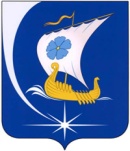 Об определении  управляющей организации для управления многоквартирными домами, расположенными на территории Пучежского городского поселения, и в отношении которых собственниками помещений в многоквартирном доме не выбран способ управления таким домом или выбранный способ управления не реализован, не определена управляющая организация для управления многоквартирными домами В соответствии с частью 17 статьи 161 Жилищного кодекса Российской Федерации, Правилами определения управляющей организации для управления многоквартирным домом, в отношении которого собственниками помещений в многоквартирном доме не выбран способ управления таким домом или выбранный способ управления не реализован, не определена управляющая организация, утвержденными постановлением Правительства Российской Федерации от 21.12.2018 № 1616, постановлением Правительства Российской Федерации от 03.04.2013 № 290 «О минимальном перечне услуг и работ, необходимых для обеспечения надлежащего содержания общего имущества в многоквартирном доме, и порядке их оказания и выполнения», руководствуясь Уставом Пучежского муниципального района Ивановской области, Правилами осуществления деятельности по управлению многоквартирными домами, утвержденными Постановлением Правительства Российской Федерации от 15.05.2013 № 416, постановлением администрации Пучежского муниципального района Ивановской области  от 16.12.2021  № 478-п  «Об утверждении перечня управляющих организаций для управления многоквартирными домами, расположенными на территории Пучежского городского поселения, и в отношении которых собственниками помещений в многоквартирном доме не выбран способ управления таким домом или выбранный способ управления не реализован, не определена управляющая организация», п о с т а н о в л я е т :     1. Определить общество с ограниченной ответственностью  «Управдом» (ИНН 3720004526, лицензия от 20.10.2017 № 037000282) управляющей организацией для управления многоквартирными домами в отношении которых собственниками помещений не выбран способ управления таким домом или выбранный способ управления не реализован, не определена  управляющая организация для управления многоквартирными домами, расположенными на территории Пучежского городского  поселения  с  11 июля 2024 года на срок до выбора собственниками помещений в многоквартирном доме способа управления многоквартирным домом или до заключения договора управления многоквартирным домом с управляющей организацией, определенной собственниками помещений в многоквартирном доме,  или по результатам открытого конкурса,  предусмотренного ч. 4 ст. 161 Жилищного кодекса Российской Федерации, но не более одного года.      2. Установить перечень работ и (или) услуг по управлению многоквартирным домом, услуг и работ по содержанию и ремонту общего имущества в многоквартирном доме для собственников жилых помещений, которые не приняли решение о выборе способа управления многоквартирным домом или выбранный способ управления не реализован, не определена  управляющая организация для управления многоквартирными домами, расположенными на территории Пучежского городского поселения, согласно приложению № 1.       3. Установить размер платы за содержание жилого помещения для собственников жилых помещений, которые не приняли решение о выборе способа управления многоквартирным домом или выбранный способ управления не реализован, не определена  управляющая организация для управления многоквартирными домами, расположенным на территории Пучежского городского поселения, согласно приложению № 2.      4. Управлению жилищно-коммунального хозяйства администрации Пучежского муниципального района Ивановской области:    4.1.  В течение 5 рабочих со дня принятия решения об определении управляющей организации направить его собственниками помещений в многоквартирных домах, указанных в Приложении № 2  настоящего постановления.     4.2. В течение одного рабочего дня со дня принятия решения об определении управляющей организации:     а) разместить настоящее постановление в государственной информационной системе жилищно-коммунального хозяйства;    б) направить настоящее постановление в Государственную жилищную инспекцию Ивановской области  и обществу с ограниченной ответственностью  «Управдом».      5. Разместить настоящее постановление на  сайте администрации  Пучежского муниципального района.     6. Настоящее постановление вступает в силу с момента его подписания.     7. Контроль за исполнением настоящего постановления возложить на первого заместителя главы администрации  Пучежского муниципального района Золоткову И.В..П Е Р Е Ч Е Н Ь работ и (или) услуг по управлению многоквартирным домом, услуг и работ по содержанию и ремонту общего имущества в многоквартирном доме для собственников жилых помещений, которые не приняли решение о выборе способа управления многоквартирным домом или выбранный способ управления не реализован, не определена  управляющая организация для управления многоквартирными домами, расположенным на территории Пучежского городского поселенияРазмер платы за содержание жилого помещения для собственников жилых помещений, которые не приняли решение о выборе способа управления многоквартирным домом или выбранный способ управления не реализован, не определена  управляющая организация для управления многоквартирными домами, расположенным на территории Пучежского городского поселения*Размер платы за содержание жилого помещения указан без учета расходов на оплату коммунальных ресурсов (холодное и горячее водоснабжение, электрическая энергия), потребляемых при содержании общего имущества в многоквартирном доме.   Размер расходов граждан и организаций в составе платы за содержание жилого помещения в многоквартирном доме на оплату коммунальных ресурсов, потребляемых при использовании и содержании общего имущества в многоквартирном доме, определяется при наличии коллективного (общедомового) прибора учета исходя из норматива потребления соответствующего вида коммунальных ресурсов, который утверждается органами государственной власти субъектов Российской Федерации в порядке, установленном Правительством Российской Федерации, по тарифам, установленным органами государственной власти субъектов Российской Федерации, с проведением перерасчета размера таких расходов исходя из показаний коллективного (общедомового) прибора учета в порядке, установленном Правительством Российской Федерации. При отсутствии коллективного (общедомового) прибора учета размер расходов граждан и организаций в составе платы за содержание жилого помещения в многоквартирном доме на оплату коммунальных ресурсов, потребляемых при использовании и содержании общего имущества в многоквартирном доме, определяется исходя из норматива потребления соответствующего вида коммунальных ресурсов, потребляемых при использовании и содержании общего имущества в многоквартирном доме, который утверждается органами государственной власти субъектов Российской Федерации в порядке, установленном Правительством Российской Федерации, по тарифам, установленным органами государственной власти субъектов Российской Федерации.    Размер платы за содержание жилого помещения в части оплаты коммунальных ресурсов, потребляемых при содержании общего имущества в многоквартирном доме, отражается в платежном документе отдельной строкой по каждому виду ресурсов.Администрация Пучежского муниципального районаИвановской областиП О С Т А Н О В Л Е Н И Е                      от  11.07.2024 г.                                                                         № 382-пг.ПучежГлава Пучежского муниципального района                                      И.Н. Шипков  Приложение № 1  к постановлению администрации   Пучежского муниципального района  от  11.07.2024  г.  №  382-п    Наименование работ и услугПериодичность выполнения работ и оказания услугI. Работы, необходимые для надлежащего содержания несущих конструкций (фундаментов, стен, колонн и столбов, перекрытий и покрытий, балок, ригелей, лестниц, несущих элементов крыш) и ненесущих конструкций (перегородок, внутренней отделки, полов) многоквартирных домовI. Работы, необходимые для надлежащего содержания несущих конструкций (фундаментов, стен, колонн и столбов, перекрытий и покрытий, балок, ригелей, лестниц, несущих элементов крыш) и ненесущих конструкций (перегородок, внутренней отделки, полов) многоквартирных домов1. Работы, выполняемые в отношении всех видов фундаментов:1. Работы, выполняемые в отношении всех видов фундаментов:проверка соответствия параметров вертикальной планировки территории вокруг здания проектным параметрам. Устранение выявленных нарушений;По мере необходимости, в соответствии с законодательствомпроверка технического состояния видимых частей конструкцийПо мере необходимости, в соответствии с законодательствомпроверка состояния гидроизоляции фундаментов и систем водоотвода фундамента. При выявлении нарушений - восстановление их работоспособности;По мере необходимости, в соответствии с законодательством2. Работы, выполняемые в зданиях с подвалами:2. Работы, выполняемые в зданиях с подвалами:проверка температурно-влажностного режима подвальных помещений и при выявлении нарушений устранение причин его нарушения;По мере необходимости, в соответствии с законодательствомпроверка состояния помещений подвалов, входов в подвалы и приямков, принятие мер, исключающих подтопление, захламление, загрязнение и загромождение таких помещений, а также мер, обеспечивающих их вентиляцию в соответствии с проектными требованиями;По мере необходимости, в соответствии с законодательствомконтроль за состоянием дверей подвалов и технических подполий, запорных устройств на них. Устранение выявленных неисправностей.По мере необходимости, в соответствии с законодательством3. Работы, выполняемые для надлежащего содержания стен многоквартирных домов:3. Работы, выполняемые для надлежащего содержания стен многоквартирных домов:выявление отклонений от проектных условий эксплуатации, несанкционированного изменения конструктивного решения, признаков потери несущей способности, наличия деформаций, нарушения теплозащитных свойств, гидроизоляции между цокольной частью здания и стенами, неисправности водоотводящих устройств;По мере необходимости, в соответствии с законодательствомвыявление следов коррозии, деформаций и трещин в местах расположения арматуры и закладных деталей, наличия трещин в местах примыкания внутренних поперечных стен к наружным стенам из несущих и самонесущих панелей, из крупноразмерных блоков;По мере необходимости, в соответствии с законодательствомвыявление повреждений в кладке, наличия и характера трещин, выветривания, отклонения от вертикали и выпучивания отдельных участков стен, нарушения связей между отдельными конструкциями в домах со стенами из мелких блоков, искусственных и естественных камней;По мере необходимости, в соответствии с законодательствомвыявление в элементах деревянных конструкций рубленых, каркасных, брусчатых, сборно-щитовых и иных домов с деревянными стенами дефектов крепления, врубок, перекоса, скалывания, отклонения от вертикали, а также наличия в таких конструкциях участков, пораженных гнилью, дереворазрушающими грибками и жучками-точильщиками, с повышенной влажностью, с разрушением обшивки или штукатурки стен;По мере необходимости, в соответствии с законодательствомв случае выявления повреждений и нарушений - составление плана мероприятий по инструментальному обследованию стен, восстановлению проектных условий их эксплуатации и его выполнение.По мере необходимости, в соответствии с законодательством4. Работы, выполняемые в целях надлежащего содержания перекрытий и покрытий многоквартирных домов:4. Работы, выполняемые в целях надлежащего содержания перекрытий и покрытий многоквартирных домов:выявление нарушений условий эксплуатации, несанкционированных изменений конструктивного решения, выявления прогибов, трещин и колебаний;По мере необходимости, в соответствии с законодательствомвыявление наличия, характера и величины трещин в теле перекрытия и в местах примыканий к стенам, отслоения защитного слоя бетона и оголения арматуры, коррозии арматуры в домах с перекрытиями и покрытиями из монолитного железобетона и сборных железобетонных плит;выявление наличия, характера и величины трещин, смещения плит однойПо мере необходимости, в соответствии с законодательствомотносительно другой по высоте, отслоения выравнивающего слоя в заделке швов, следов протечек или промерзаний на плитах и на стенах в местах опирания, отслоения защитного слоя бетона и оголения арматуры, коррозии арматуры в домах с перекрытиями и покрытиями из сборного железобетонного настила;По мере необходимости, в соответствии с законодательствомвыявление наличия, характера и величины трещин в сводах, изменений состояния кладки, коррозии балок в домах с перекрытиями из кирпичных сводов;По мере необходимости, в соответствии с законодательствомвыявление зыбкости перекрытия, наличия, характера и величины трещин в штукатурном слое, целостности несущих деревянных элементов и мест их опирания, следов протечек на потолке, плотности и влажности засыпки, поражения гнилью и жучками-точильщиками деревянных элементов в домах с деревянными перекрытиями и покрытиями;По мере необходимости, в соответствии с законодательствомпроверка состояния утеплителя, гидроизоляции и звукоизоляции, адгезии отделочных слоев к конструкциям перекрытия (покрытия);По мере необходимости, в соответствии с законодательствомпри выявлении повреждений и нарушений - разработка плана восстановительных работ (при необходимости), проведение восстановительных работ.По мере необходимости, в соответствии с законодательством5. Работы, выполняемые в целях надлежащего содержания колонн и столбов многоквартирных домов:5. Работы, выполняемые в целях надлежащего содержания колонн и столбов многоквартирных домов:выявление нарушений условий эксплуатации, несанкционированных изменений конструктивного решения, потери устойчивости, наличия, характера и величины трещин, выпучивания, отклонения от вертикали;По мере необходимости, в соответствии с законодательствомконтроль состояния и выявление коррозии арматуры и арматурной сетки, отслоения защитного слоя бетона, оголения арматуры и нарушения ее сцепления с бетоном, глубоких сколов бетона в домах со сборными и монолитными железобетонными колоннами;По мере необходимости, в соответствии с законодательствомвыявление разрушения или выпадения кирпичей, разрывов или выдергивания стальных связей и анкеров, повреждений кладки под опорами балок и перемычек, раздробления камня или смещения рядов кладки по горизонтальным швам в домах с кирпичными столбами;По мере необходимости, в соответствии с законодательствомвыявление поражения гнилью, дереворазрушающими грибками и жучками-точильщиками, расслоения древесины, разрывов волокон древесины в домах с деревянными стойками;По мере необходимости, в соответствии с законодательствомконтроль состояния металлических закладных деталей в домах со сборными и монолитными железобетонными колоннами;По мере необходимости, в соответствии с законодательствомпри выявлении повреждений и нарушений - разработка плана восстановительных работ (при необходимости), проведение восстановительных работ.По мере необходимости, в соответствии с законодательством6. Работы, выполняемые в целях надлежащего содержания балок (ригелей) перекрытий и покрытий многоквартирных домов:6. Работы, выполняемые в целях надлежащего содержания балок (ригелей) перекрытий и покрытий многоквартирных домов:контроль состояния и выявление нарушений условий эксплуатации, несанкционированных изменений конструктивного решения, устойчивости, прогибов, колебаний и трещин;По мере необходимости, в соответствии с законодательствомвыявление поверхностных отколов и отслоения защитного слоя бетона в растянутой зоне, оголения и коррозии арматуры, крупных выбоин и сколов бетона в сжатой зоне в домах с монолитными и сборными железобетонными балками перекрытий и покрытий;По мере необходимости, в соответствии с законодательствомвыявление коррозии с уменьшением площади сечения несущих элементов, потери местной устойчивости конструкций (выпучивание стенок и поясов балок), трещин в основном материале элементов в домах со стальными балками перекрытий и покрытий;По мере необходимости, в соответствии с законодательством выявление увлажнения и загнивания деревянных балок, нарушений утепления заделок балок в стены, разрывов или надрывов древесины около сучков и трещин в стыках на плоскости скалывания;По мере необходимости, в соответствии с законодательствомпри выявлении повреждений и нарушений - разработка плана восстановительных работ (при необходимости), проведение восстановительных работ.По мере необходимости, в соответствии с законодательством7. Работы, выполняемые в целях надлежащего содержания крыш многоквартирных домов:7. Работы, выполняемые в целях надлежащего содержания крыш многоквартирных домов:проверка кровли на отсутствие протечек;По мере необходимости, в соответствии с законодательствомпроверка молниезащитных устройств, заземления мачт и другого оборудования, расположенного на крыше;По мере необходимости, в соответствии с законодательствомвыявление деформации и повреждений несущих кровельных конструкций, антисептической и противопожарной защиты деревянных конструкций, креплений элементов несущих конструкций крыши, водоотводящих устройств и оборудования, слуховых окон, выходов на крыши, ходовых досок и переходных мостиков на чердаках, осадочных и температурных швов, водоприемных воронок внутреннего водостока;По мере необходимости, в соответствии с законодательствомпроверка состояния защитных бетонных плит и ограждений, фильтрующей способности дренирующего слоя, мест опирания железобетонных коробов и других элементов на эксплуатируемых крышах;По мере необходимости, в соответствии с законодательствомпроверка температурно-влажностного режима и воздухообмена на чердаке;По мере необходимости, в соответствии с законодательствомконтроль состояния оборудования или устройств, предотвращающих образование наледи и сосулек;По мере необходимости, в соответствии с законодательствомосмотр потолков верхних этажей домов с совмещенными (бесчердачными) крышами для обеспечения нормативных требований их эксплуатации в период продолжительной и устойчивой отрицательной температуры наружного воздуха, влияющей на возможные промерзания их покрытий;По мере необходимости, в соответствии с законодательствомпроверка и при необходимости очистка кровли и водоотводящих устройств от мусора, грязи и наледи, препятствующих стоку дождевых и талых вод;По мере необходимости, в соответствии с законодательствомпроверка и при необходимости очистка кровли от скопления снега и наледи;По мере необходимости, в соответствии с законодательствомпроверка и при необходимости восстановление защитного окрасочного слоя металлических элементов, окраска металлических креплений кровель антикоррозийными защитными красками и составами;По мере необходимости, в соответствии с законодательствомпроверка и при необходимости восстановление насыпного пригрузочного защитного слоя для эластомерных или термопластичных мембран балластного способа соединения кровель;По мере необходимости, в соответствии с законодательствомпроверка и при необходимости восстановление антикоррозионного покрытия стальных связей, размещенных на крыше и в технических помещениях металлических деталей;По мере необходимости, в соответствии с законодательствомпри выявлении нарушений, приводящих к протечкам, - незамедлительное их устранение. В остальных случаях - разработка плана восстановительных работ (при необходимости), проведение восстановительных работ.По мере необходимости, в соответствии с законодательством8. Работы, выполняемые в целях надлежащего содержания лестниц многоквартирных домов:8. Работы, выполняемые в целях надлежащего содержания лестниц многоквартирных домов:выявление деформации и повреждений в несущих конструкциях, надежности крепления ограждений, выбоин и сколов в ступенях;По мере необходимости, в соответствии с законодательствомвыявление наличия и параметров трещин в сопряжениях маршевых плит с несущими конструкциями, оголения и коррозии арматуры, нарушения связей в отдельных проступях в домах с железобетонными лестницами;По мере необходимости, в соответствии с законодательствомвыявление прогибов косоуров, нарушения связи косоуров с площадками, коррозии металлических конструкций в домах с лестницами по стальным косоурам;По мере необходимости, в соответствии с законодательствомвыявление прогибов несущих конструкций, нарушений крепления тетив к балкам, поддерживающим лестничные площадки, врубок в конструкции лестницы, а также наличие гнили и жучков-точильщиков в домах с деревянными лестницами;По мере необходимости, в соответствии с законодательствомпри выявлении повреждений и нарушений - разработка плана восстановительных работ (при необходимости), проведение восстановительных работ;По мере необходимости, в соответствии с законодательствомпроверка состояния и при необходимости восстановление штукатурного слоя или окраска металлических косоуров краской, обеспечивающей предел огнестойкости 1 час в домах с лестницами по стальным косоурам;По мере необходимости, в соответствии с законодательством9. Работы, выполняемые в целях надлежащего содержания фасадов многоквартирных домов:9. Работы, выполняемые в целях надлежащего содержания фасадов многоквартирных домов:выявление нарушений отделки фасадов и их отдельных элементов, ослабления связи отделочных слоев со стенами, нарушений сплошности и герметичности наружных водостоков;По мере необходимости, в соответствии с законодательствомконтроль состояния и работоспособности подсветки информационных знаков, входов в подъезды (домовые знаки и т.д.);По мере необходимости, в соответствии с законодательствомвыявление нарушений и эксплуатационных качеств несущих конструкций, гидроизоляции, элементов металлических ограждений на балконах, лоджиях и козырьках;По мере необходимости, в соответствии с законодательствомконтроль состояния и восстановление или замена отдельных элементов крылец и зонтов над входами в здание, в подвалы и над балконами;По мере необходимости, в соответствии с законодательствомконтроль состояния и восстановление плотности притворов входных дверей, самозакрывающихся устройств (доводчики, пружины), ограничителей хода дверей);По мере необходимости, в соответствии с законодательством  при выявлении повреждений и нарушений - разработка плана восстановительных работ (при необходимости), проведение восстановительных работ.По мере необходимости, в соответствии с законодательством10. Работы, выполняемые в целях надлежащего содержания внутренней отделки многоквартирных домов, - проверка состояния внутренней отделки. При наличии угрозы обрушения отделочных слоев или нарушения защитных свойств отделки по отношению к несущим конструкциям и инженерному оборудованию - устранение выявленных нарушений.По мере необходимости, в соответствии с законодательством11. Работы, выполняемые в целях надлежащего содержания полов помещений, относящихся к общему имуществу в многоквартирном доме:11. Работы, выполняемые в целях надлежащего содержания полов помещений, относящихся к общему имуществу в многоквартирном доме:проверка состояния основания, поверхностного слоя;По мере необходимости, в соответствии с законодательствомпри выявлении повреждений и нарушений - разработка плана восстановительных работ (при необходимости), проведение восстановительных работ.По мере необходимости, в соответствии с законодательством12. Работы, выполняемые в целях надлежащего содержания оконных и дверных заполнений помещений, относящихся к общему имуществу в многоквартирном доме:12. Работы, выполняемые в целях надлежащего содержания оконных и дверных заполнений помещений, относящихся к общему имуществу в многоквартирном доме:проверка целостности оконных и дверных заполнений, плотности притворов, механической прочности и работоспособности фурнитуры элементов оконных и дверных заполнений в помещениях, относящихся к общему имуществу в многоквартирном доме;По мере необходимости, в соответствии с законодательствомпри выявлении нарушений в отопительный период - незамедлительный ремонт. В остальных случаях - разработка плана восстановительных работ (при необходимости), проведение восстановительных работ.По мере необходимости, в соответствии с законодательствомII. Работы, необходимые для надлежащего содержания оборудования и систем инженерно-технического обеспечения,входящих в состав общего имущества в многоквартирном домеII. Работы, необходимые для надлежащего содержания оборудования и систем инженерно-технического обеспечения,входящих в состав общего имущества в многоквартирном доме13. Работы, выполняемые в целях надлежащего содержания систем вентиляции и дымоудаления многоквартирных домов:13. Работы, выполняемые в целях надлежащего содержания систем вентиляции и дымоудаления многоквартирных домов:техническое обслуживание и сезонное управление оборудованием систем вентиляции и дымоудаления, определение работоспособности оборудования и элементов систем;По мере необходимости, в соответствии с законодательствомпроверка утепления теплых чердаков, плотности закрытия входов на них;По мере необходимости, в соответствии с законодательствомустранение неплотностей в вентиляционных каналах и шахтах, устранение засоров в каналах, устранение неисправностей шиберов и дроссель-клапанов в вытяжных шахтах, зонтов над шахтами и дефлекторов, замена дефективных вытяжных решеток и их креплений;По мере необходимости, в соответствии с законодательствомконтроль состояния и восстановление антикоррозионной окраски металлических вытяжных каналов, труб, поддонов и дефлекторов;По мере необходимости, в соответствии с законодательствомпри выявлении повреждений и нарушений - разработка плана восстановительных работ (при необходимости), проведение восстановительных работ.По мере необходимости, в соответствии с законодательством14. Работы, выполняемые в целях надлежащего содержания индивидуальных тепловых пунктов и водоподкачек в многоквартирных домах:                                                                                                                                                                                                                                                                                                                                                                                                                                                                                                                                                                                                                                                                                                                                                                                                                                                                                                                                                                                                                                                                                                                                                                                                                                                                                                                                                                                                                                                                                                                                                                                                                                                                                                                                                                                                                                                                                                                                                                                                                                                                                                                                                                                                                                                                                                                                                                                                                                                                                                                                                                                                                                                                                                                                                                                                                                                                                                                                                                                                                                                                                                                                                                                                                                                                                                                                                                                                                                                                                                                                                                                                                                                                                                                                                                                                                                                                                                                                                                                                                                                                                                                                                                                                                                                                                                                                                                                                                                                                                                                                                                                                                                                                                                                                                                                                                                                                                                                                                                                                                                                                                                                                                                                                                                                                                                                                                                                                                                                                                                                                                                                                                                                                                                                                                                                                                                                                                                                                                                                                                                                                                                                                                                                                                                                                                                                                                                                                                                                                                                                                                                                                                                                                                                                                                                                                                                                                                                                                                                                                                                                                                                                                                                                                                                                                                                                                                                                                                                                                                                                                                                                                                                                                                                                                                                                                                                                                                                                                                                                                                                                                                                                                                                                                                                                                                                                                                                                                                                                                                                                                                                                                                                                                                                                                                                                                                                                                                                                                                                                                                                                                                                                                                                                                                                                                                                                                                                                                                                                                                                                                                                                                                                                                                                                                                                                                                                                                                                                                                                                                                                                                                                                                                                                                                                                                                                                                                                                                                                                                                                                                                                                                                                                                                                                                                                                                                                                                                                                                                                                                                                                                                                                                                                                                                                                                                                                                                                                                                                                                                                                                                                                                                                                                                                                                                                                                                                                                                                                                                                                                                                                                                                                                                                                                                                                                                                                                                                                                                                                                                                                                                                                                                                                                                                                                                                                                                                                                                                                                                                                                                                                                                                                                                                                                                                                                                                                                                                                                                                                                                                                                                                                                                                                                                                                                                                                                                                                                                                                                                                                                                                                                                                                                                                                                                                                                                                                                                                                                                                                                                                                                                                                                                                                                                                                                                                                                                                                                                                                                                                                                                                                                                                                                                                                                                                                                                                                                                                                                                                                                                                                                                                                                                                                                                                                                                                                                                                                                                                                                                                                                                                                                                                                                                                                                                                                                                                                                                                      14. Работы, выполняемые в целях надлежащего содержания индивидуальных тепловых пунктов и водоподкачек в многоквартирных домах:                                                                                                                                                                                                                                                                                                                                                                                                                                                                                                                                                                                                                                                                                                                                                                                                                                                                                                                                                                                                                                                                                                                                                                                                                                                                                                                                                                                                                                                                                                                                                                                                                                                                                                                                                                                                                                                                                                                                                                                                                                                                                                                                                                                                                                                                                                                                                                                                                                                                                                                                                                                                                                                                                                                                                                                                                                                                                                                                                                                                                                                                                                                                                                                                                                                                                                                                                                                                                                                                                                                                                                                                                                                                                                                                                                                                                                                                                                                                                                                                                                                                                                                                                                                                                                                                                                                                                                                                                                                                                                                                                                                                                                                                                                                                                                                                                                                                                                                                                                                                                                                                                                                                                                                                                                                                                                                                                                                                                                                                                                                                                                                                                                                                                                                                                                                                                                                                                                                                                                                                                                                                                                                                                                                                                                                                                                                                                                                                                                                                                                                                                                                                                                                                                                                                                                                                                                                                                                                                                                                                                                                                                                                                                                                                                                                                                                                                                                                                                                                                                                                                                                                                                                                                                                                                                                                                                                                                                                                                                                                                                                                                                                                                                                                                                                                                                                                                                                                                                                                                                                                                                                                                                                                                                                                                                                                                                                                                                                                                                                                                                                                                                                                                                                                                                                                                                                                                                                                                                                                                                                                                                                                                                                                                                                                                                                                                                                                                                                                                                                                                                                                                                                                                                                                                                                                                                                                                                                                                                                                                                                                                                                                                                                                                                                                                                                                                                                                                                                                                                                                                                                                                                                                                                                                                                                                                                                                                                                                                                                                                                                                                                                                                                                                                                                                                                                                                                                                                                                                                                                                                                                                                                                                                                                                                                                                                                                                                                                                                                                                                                                                                                                                                                                                                                                                                                                                                                                                                                                                                                                                                                                                                                                                                                                                                                                                                                                                                                                                                                                                                                                                                                                                                                                                                                                                                                                                                                                                                                                                                                                                                                                                                                                                                                                                                                                                                                                                                                                                                                                                                                                                                                                                                                                                                                                                                                                                                                                                                                                                                                                                                                                                                                                                                                                                                                                                                                                                                                                                                                                                                                                                                                                                                                                                                                                                                                                                                                                                                                                                                                                                                                                                                                                                                                                                                                                                                                                                                                                      проверка исправности и работоспособности оборудования, выполнение наладочных и ремонтных работ на индивидуальных тепловых пунктах и водоподкачках в многоквартирных домах;По мере необходимости, в соответствии с законодательствомпостоянный контроль параметров теплоносителя и воды (давления, температуры, расхода) и незамедлительное принятие мер к восстановлению требуемых параметров отопления и водоснабжения и герметичности оборудования;По мере необходимости, в соответствии с законо  дательствомгидравлические и тепловые испытания оборудования индивидуальных тепловых пунктов и водоподкачек;По мере необходимости, в соответствии с законодательствомработы по очистке теплообменного оборудования для удаления накипно-коррозионных отложений;По мере необходимости, в соответствии с законодательствомпроверка работоспособности и обслуживание устройства водоподготовки для системы горячего водоснабжения. При выявлении повреждений и нарушений - разработка плана восстановительных работ (при необходимости), проведение восстановительных работ.По мере необходимости, в соответствии с законодательством15. Общие работы, выполняемые для надлежащего содержания систем водоснабжения (холодного и горячего), отопления и водоотведения в многоквартирных домах:15. Общие работы, выполняемые для надлежащего содержания систем водоснабжения (холодного и горячего), отопления и водоотведения в многоквартирных домах:проверка исправности, работоспособности, регулировка и техническое обслуживание насосов, запорной арматуры, контрольно-измерительных приборов, автоматических регуляторов и устройств, расширительных баков и элементовПо мере необходимости, в соответствии с законодательствомскрытых от постоянного наблюдения (разводящих трубопроводов и оборудования на чердаках, в подвалах и каналах);постоянный контроль параметров теплоносителя и воды (давления, температуры, расхода) и незамедлительное принятие мер к восстановлению требуемых параметров отопления и водоснабжения и герметичности систем;По мере необходимости, в соответствии с законодательствомконтроль состояния и замена неисправных контрольно-измерительных приборов (манометров, термометров и т.п.);По мере необходимости, в соответствии с законодательствомвосстановление работоспособности (ремонт, замена) оборудования и отопительных приборов, водоразборных приборов (смесителей, кранов и т.п.), относящихся к общему имуществу в многоквартирном доме;По мере необходимости, в соответствии с законодательствомконтроль состояния и незамедлительное восстановление герметичности участков трубопроводов и соединительных элементов в случае их разгерметизации;По мере необходимости, в соответствии с законодательствомконтроль состояния и восстановление исправности элементов внутренней канализации, канализационных вытяжек, внутреннего водостока;По мере необходимости, в соответствии с законодательствомпереключение в целях надежной эксплуатации режимов работы внутреннего водостока, гидравлического затвора внутреннего водостока;По мере необходимости, в соответствии с законодательствомпромывка участков водопровода после выполнения ремонтно-строительных работ на водопроводе;По мере необходимости, в соответствии с законодательствомочистка и промывка водонапорных баков;По мере необходимости, в соответствии с законодательствомпромывка систем водоснабжения для удаления накипно-коррозионных отложений.По мере необходимости, в соответствии с законодательством16. Работы, выполняемые в целях надлежащего содержания систем теплоснабжения (отопление, горячее водоснабжение) в многоквартирных домах:16. Работы, выполняемые в целях надлежащего содержания систем теплоснабжения (отопление, горячее водоснабжение) в многоквартирных домах:испытания на прочность и плотность (гидравлические испытания) узлов ввода и систем отопления, промывка и регулировка систем отопления;По мере необходимости, в соответствии с законодательствомпроведение пробных пусконаладочных работ (пробные топки);По мере необходимости, в соответствии с законодательствомудаление воздуха из системы отопления;По мере необходимости, в соответствии с законодательствомпромывка централизованных систем теплоснабжения для удаления накипно-коррозионных отложений.По мере необходимости, в соответствии с законодательством17. Работы, выполняемые в целях надлежащего содержания электрооборудования, радио- и телекоммуникационного оборудования в многоквартирном доме:17. Работы, выполняемые в целях надлежащего содержания электрооборудования, радио- и телекоммуникационного оборудования в многоквартирном доме:проверка заземления оболочки электрокабеля, оборудования (насосы, щитовые вентиляторы и др.), замеры сопротивления изоляции проводов, трубопроводов и восстановление цепей заземления по результатам проверки;По мере необходимости, в соответствии с законодательствомпроверка и обеспечение работоспособности устройств защитного отключения;По мере необходимости, в соответствии с законодательствомтехническое обслуживание и ремонт силовых и осветительных установок, электрических установок систем дымоудаления, систем автоматической пожарной сигнализации, внутреннего противопожарного водопровода, установок автоматизации котельных, бойлерных, тепловых пунктов, элементов молниезащиты и внутридомовых электросетей, очистка клемм и соединений в групповых щитках и распределительных шкафах, наладка электрооборудования;По мере необходимости, в соответствии с законодательствомконтроль состояния и замена вышедших из строя датчиков, проводки и оборудования пожарной и охранной сигнализации.По мере необходимости, в соответствии с законодательством18. Работы, выполняемые в целях надлежащего содержания систем внутридомового газового оборудования в многоквартирном доме:18. Работы, выполняемые в целях надлежащего содержания систем внутридомового газового оборудования в многоквартирном доме:организация проверки состояния системы внутридомового газового оборудования и ее отдельных элементов;В соответствии с договором с обслуживающей организациейпри выявлении нарушений и неисправностей внутридомового газового оборудования, систем дымоудаления и вентиляции, способных повлечь скопление газа в помещениях, - организация проведения работ по их устранению.По мере необходимости, в соответствии с законодательствомIII. Работы и услуги по содержанию иного общего имуществав многоквартирном домеIII. Работы и услуги по содержанию иного общего имуществав многоквартирном доме19. Работы по содержанию помещений, входящих в состав общего имущества в многоквартирном доме:19. Работы по содержанию помещений, входящих в состав общего имущества в многоквартирном доме:проведение дератизации и дезинсекции помещений, входящих в состав общего имущества в многоквартирном доме;сухая и влажная уборка тамбуров,  коридоров,  лестничных площадок и маршей;влажная протирка подоконников, оконных решеток, перил лестниц, шкафов для электросчетчиков слаботочных устройств, почтовых ящиков, дверных коробок, полотен дверей, доводчиков, дверных ручек;мытье окон1 раз в годподметание и мытье 1 раз в неделю2 раза в год2 раза в год20. Работы по содержанию придомовой территории в холодный период года:20. Работы по содержанию придомовой территории в холодный период года:очистка от мусора урн, установленных возле подъездов, и их промывка, уборка контейнерных площадок, расположенных на придомовой территории общего имущества многоквартирного дома;По мере необходимости, в соответствии с законодательством21. Работы по содержанию придомовой территории в теплый период года:21. Работы по содержанию придомовой территории в теплый период года:очистка от мусора и промывка урн, установленных возле подъездов, и уборка контейнерных площадок, расположенных на территории общего имущества многоквартирного дома;По мере необходимости, в соответствии с законодательствомуборка и выкашивание газонов;По мере необходимости, в соответствии с законодательством22. Работы по обеспечению требований пожарной безопасности - осмотры и обеспечение работоспособного состояния пожарных лестниц, лазов, проходов, выходов, систем аварийного освещения, пожаротушения, сигнализации, противопожарного водоснабжения, средств противопожарной защиты, противодымной защиты.По мере необходимости, в соответствии с законодательством23. Обеспечение устранения аварий в соответствии с установленными предельными сроками на внутридомовых инженерных системах в многоквартирном доме, выполнения заявок населения.По мере необходимости, в соответствии с законодательством Приложение № 2  к постановлению администрации   Пучежского муниципального района  от   11.07.2024 г.  №  382-п     № п/пАдрес многоквартирного домаРазмер платы за содержание жилого помещения*, руб./кв.м.1Ивановская область, Пучежский район, г.Пучеж, ул. Советская, д.1314,972Ивановская область, Пучежский район, г.Пучеж, ул. Советская, д.314,973Ивановская область, Пучежский район, г.Пучеж, ул. Советская, д.414,974Ивановская область, Пучежский район, г.Пучеж, ул. Ленина, д.2514,97